2.2.5 - H.L 2.2.10 RespirationAt the end of ths section you should be able to ….Definition of aerobic respiration: Controlled release of energy from food using oxygen. Role of aerobic respiration:Provide energy for cellular activity e.g. protein synthesis, DNA replication, and cell division.Provides carbon dioxide for photosynthesis.Balanced equation:  C6H12O6 + 6O2 = 6CO2 + 6H2O + energy.Stages of respirationRespiration  is a two stage process: The first stage does not require oxygen and releases a small amount of energy;The second stage does require oxygen and releases a large amount of energy.Note: Further detail on stages 1 and 2 under higher level P 3First stage processAnaerobic respiration may occur in the presence of oxygen but does not use oxygen. It is therefore a first-stage process.Anaerobic respiration is also known as Fermentation.The products of Fermentation (anaerobic respiration) are lactic acid or alcohol and carbon dioxide.Fermentation (Anaerobic respiration):      Glucose 	                                 alcohol + carbon dioxide.orGlucose 	                                         Lactic acid.Second-stage processAerobic respiration uses oxygen and is described as a second-stage process.     C6H12O6 + 6O2 = 6CO2 + 6H2O + energy.Cellular location of the first and second stage process: The first stage process occurs in the cytosol (the cytoplasm minus the organelles). The second stage process occurs in the mitochondrion.Contemporary issue:Role of micro-organisms in industrial fermentation Industrial fermentation: The use of micro-organisms to make a product e.g. alcohol or breadAlso known as bioprocessingCarried out on a large scale in vessels called bioreactors. 	Can be carried out using immobilized enzymes (cells).  Enzymes are attached to an inert material e.g. sodium alginateProcedureYeast is mixed with a sodium alginate . Drops of the mixture are added to a calcium chloride solution. Small beads with live, trapped yeast are formed. Nutrients can diffuse through the beads to the live yeast. The product will diffuse from the yeast . Uses of immobilised enzymes (cells)To make alcoholTo produce glucoseTo make lactose-free milkH. 2.2.10 Higher level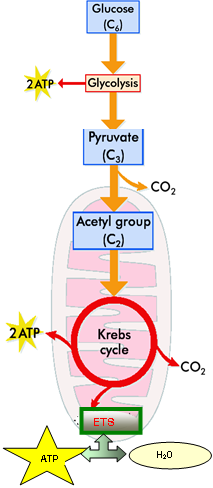 STAGE 1: GLYCOLYSISThe first stage process is referred to as GlycolysisConverts a six-carbon carbohydrate (glucose) to pyruvate with the generation of a small amount of ATP. Under anaerobic conditions:the pyruvate molecule  is converted or reduced to alcohol and carbon dioxide in most plant cells and yeast. orthe pyruvate molecule  is reduced to lactic acid in most animal cells and	many bacteria STAGE 2: KREBS CYCLE/ELECTRON TRANSPORT SYSTEMIn the second stage process under aerobic conditions, a series of reactions occurs:the pyruvate molecule enters the mitochondrion and  is broken down to one molecule of carbon dioxide and a two-carbon acetyl group, acetyl Co-enzyme A.This Acetyl Co A enters a series called Krebs Cycle and leaves it later as CO2 and H2O.During this cycle an electron transport system operates to remove electrons from the substrate intermediatesElectrons from the cycle are transferred through an electron transport chain (inner membrane of mitochondrion)Ultimately these are transferred to oxygen which combines with hydrogen to form waterThe energy released by these electrons through the chain is used in the production of ATP molecules (a large amount of energy is produced).Note: The electron transport system cannot work in the absence of oxygen.i) PREPARE AND (ii) SHOW THE PRODUCTION OF ALCOHOL BY YEAST        MATERIALS/EQUIPMENTYeastGlucoseSodium hypochlorite solutionPotassium iodide solutionFermentation locks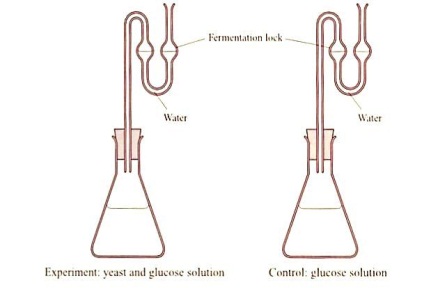    PROCEDURE       (i) To prepare alcohol using yeastAdd yeast and glucose to conical flask A.Add glucose to flask B. This acts as a control .Attach a fermentation lock to each flask.Place both flasks in the incubator at 30 oC overnight.(ii) To show the presence of alcohol: Iodoform test for alcoholFilter the contents of each flask into test tubes.To each test tube, add potassium iodide solution                                 and sodium hypochlorite solution.Transfer to a water bath for 4-5 minutes.Allow to cool.Record and compare results.Replicate the investigation.Results1. Define the term: aerobic respiration.Explain the role of aerobic respirationExpress aerobic respiration by a balanced equation.Know respiration is a 2 stage processKnow stage 1 does not require oxygen and releases a small amount of energy, occurs in cytosolKnow Stage 2 does require oxygen and releases a large amount of energy, occurs in mitochondrionDefine  anaerobic respiration. Know it is a first stage processState the products of anaerobic respirationState the cellular location of the first & second stage.Contemporary issueExplain the role of microorganisms in fermentation including bioprocessing with immobilised cells: procedure, advantages and use in bioreactorsH.L.2.2.1011. Know the first stage reaction: Glycolysis12. Know the fermentation option: alcohol and carbon dioxide or lactic acid production13. Know the second stage process: details of Krebs cycle and electron transport systemMandatory activity: Prepare & show the production of alcohol by yeastFlaskOriginal colour of filtrateFinal colour filtrateYeast and glucose solutionClearYellow crystalsControl (no yeast)ClearClear